1 - 11  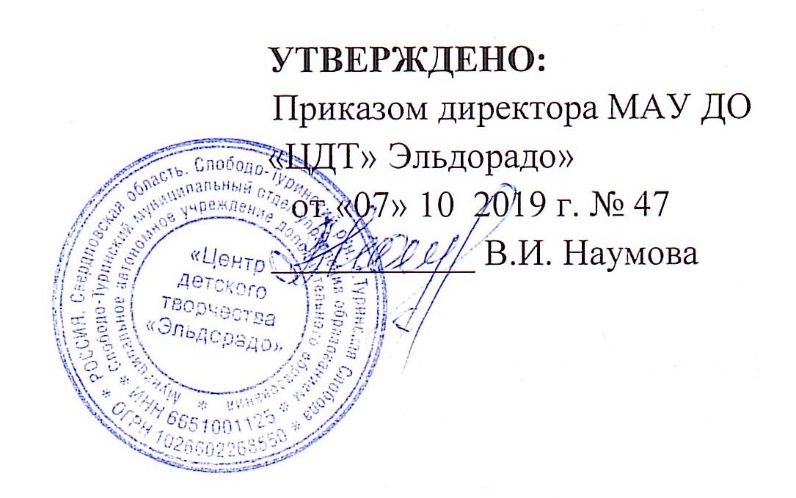                                                                  УТВЕРЖДЕНО:                                                                                        Приказом директора МАУ ДО                                                                    «ЦДТ» Эльдорадо»                                                                                 от «      » __  2019г. № ___                                                                                  ___________ В.И. НаумоваПоложениео штабе по делам гражданской обороны и чрезвычайным ситуациямМАУ ДО «ЦДТ «Эльдорадо»СОГЛАСОВАНОзав. отделом по ГО и ЧС администрации Слободо – Туринского МР___________          Агеев Н.В.с. Туринская Слобода, 2019 гI. Общие положения1.1.Штаб по делам гражданской обороны и чрезвычайным ситуациям (ГО и ЧС) является нештатным рабочим органом при начальнике ГО Учреждения. Он уполномочен решать задачи гражданской обороны, задачи по предупреждению и ликвидации чрезвычайных ситуаций и их последствий на территории Учреждения.1.2.Штабом по делам ГО и ЧС руководит начальник штаба  по делам ГО и ЧС, который непосредственно подчиняется директору Учреждения — руководителю ГО и является его помощником по делам ГО и ЧС. 1.3.Штаб формируется из числа администрации Учреждения. В его состав входят: начальник штаба (уполномоченный на решение задач в области ГО в Учреждении), заместители начальника штаба, председатель комиссии по предупреждению и ликвидации ЧС.1.4.Штаб по делам ГО и ЧС в своей работе руководствуется Федеральными законами "О гражданской обороне" (№ 28-ФЗ от 12.02.1998 г.), "О защите населения и территорий от чрезвычайных ситуаций природного и техногенного характера" (№ 68-ФЗ от 21.12.1994 г.), Постановлениями Правительства РФ "О подготовке населения в области защиты от  чрезвычайных ситуаций природного и техногенного характера" (№ 547 от 04.09.2003 г.), "О единой государственной системе предупреждения и ликвидации чрезвычайных ситуаций" (№ 794 от 30.12.2003г.), нормативными документами МЧС РФ, положением об организации и ведении гражданской обороны в МАУ ДО «ЦДТ «Эльдорадо»  и настоящим Положением.2. Основные  задачи  и  функции штаба по делам ГО и ЧС     	2.1.Планирование и контроль выполнения мероприятий по переводу ГО  Учреждения с мирного на военное время и мероприятий по защите сотрудников и обучающихся от возможных ЧС природного и техногенного характера.	2.2.Прогнозирование возможных ЧС, подготовка предложений комиссии по предупреждению и ликвидации ЧС и обеспечению пожарной  безопасности, подготовка для вышестоящих органов ГО донесений о возникновении, ходе и ликвидации ЧС.	2.3.Планирование, организация подготовки и обучения персонала и обучающихся действиям в ЧС. Оказание методической помощи при обучении.	2.4.Контроль за постоянной готовностью органов управления, средств
связи и оповещения, защитного (подвального помещения) к приему укрываемых.  	2.5.Разработка плана гражданской обороны и плана действий по предупреждению и ликвидации ЧС, нормативных документов по ГО, их своевременная корректировка и контроль за выполнением.	2.6.Организация работы по пропаганде знаний по вопросам ГО и ЧС среди сотрудников и обучающихся Учреждения, распространению опыта предупреждения и ликвидации ЧС.	2.7.Подготовка и организация проведения тренировок по ГО. 	2.8. Организация хранения средств индивидуальной защиты, другого имущества ГО.3. Права штаба по делам ГО и ЧСШтаб по делам ГО и ЧС  Учреждения  осуществляет планирование и
контроль за реализацией мероприятий ГО, предупреждением и ликвидацией ЧС, отдает распоряжения и указания по вопросам ГО и ЧС, обязательные для исполнения всеми  должностными лицами Учреждения. 4. Организация деятельности штаба  по делам   ГО и ЧС	4.1.Штаб готовит предложения и их обоснование для директора Учреждения по своему численному составу: - определяет функциональные обязанности каждого;- организует выполнение решений, принятых руководителем  ГО объекта;- участвует в разработке документов по вопросам ГО и ЧС (приказы, положения, инструкции, материалы для проведения тренировок, обучения сотрудников Учреждения и обучающихся). 	4.2.Для функционирования системы ГО Учреждения,  штабом по делам ГО и ЧС разрабатываются следующие документы:- календарный план основных мероприятий при угрозе возникновения ЧС (режим повышенной готовности);- календарный план основных мероприятий при возникновении и во время ликвидации ЧС (режим чрезвычайной ситуации);- порядок действий персонала Учреждения при угрозе и возникновении ЧС природного и техногенного характера;- план действий по предупреждению и ликвидации ЧС природного и техногенного характера;- планы подготовки и проведения тренировок по ГО (в т.ч. «Дня защиты детей»);- списки групп детей на передачу их родителям;- другие документы, необходимые для организации работы по ГО в Учреждении.4. Взаимосвязь с другими подразделениямиШтаб по делам ГО и ЧС :    - при организации и проведении аварийно-спасательных и других неотложных работ по ликвидации последствий чрезвычайных ситуаций взаимодействует с близлежащими организациями, учреждениями и предприятиями в соответствии с планом действий при ЧС; -  представляет в штаб ГО и ЧС района  доклады, отчеты и донесения согласно табелю срочных донесений по вопросам ГО и ЧС.6. ОтветственностьШтаб по делам ГО и ЧС отвечает за планирование и выполнение мероприятий, направленных на повышение готовности органов управления ГО и ЧС и учреждения в целом, к действиям в условиях чрезвычайных ситуаций мирного и военного времени в соответствии с планами гражданской обороны и действий по предупреждению и ликвидации ЧС.